ANEXO IIIMODELO OFICIAL DE CURRÍCULUM PARA LOS PROFESORES ASOCIADOS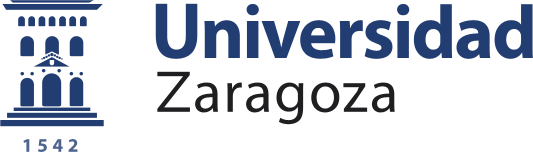 EN EL ÁREA DE MÉDICINA Y CIRUGÍA ANIMALLos méritos presentados y numerados son los únicos alegados por el concursante para su valoración y declara que son ciertos los datos que figuran en este curriculum, asumiendo en caso contrario las responsabilidades que pudieran derivarse de las inexactitudes que consten en el mismo.Firma:Los méritos presentados y numerados son los únicos alegados por el concursante para su valoración y declara que son ciertos los datos que figuran en este curriculum, asumiendo en caso contrario las responsabilidades que pudieran derivarse de las inexactitudes que consten en el mismo.Firma:Los méritos presentados y numerados son los únicos alegados por el concursante para su valoración y declara que son ciertos los datos que figuran en este curriculum, asumiendo en caso contrario las responsabilidades que pudieran derivarse de las inexactitudes que consten en el mismo.Firma:Los méritos presentados y numerados son los únicos alegados por el concursante para su valoración y declara que son ciertos los datos que figuran en este curriculum, asumiendo en caso contrario las responsabilidades que pudieran derivarse de las inexactitudes que consten en el mismo.Firma:Los méritos presentados y numerados son los únicos alegados por el concursante para su valoración y declara que son ciertos los datos que figuran en este curriculum, asumiendo en caso contrario las responsabilidades que pudieran derivarse de las inexactitudes que consten en el mismo.Firma:Los méritos presentados y numerados son los únicos alegados por el concursante para su valoración y declara que son ciertos los datos que figuran en este curriculum, asumiendo en caso contrario las responsabilidades que pudieran derivarse de las inexactitudes que consten en el mismo.Firma:Los méritos presentados y numerados son los únicos alegados por el concursante para su valoración y declara que son ciertos los datos que figuran en este curriculum, asumiendo en caso contrario las responsabilidades que pudieran derivarse de las inexactitudes que consten en el mismo.Firma:Los méritos presentados y numerados son los únicos alegados por el concursante para su valoración y declara que son ciertos los datos que figuran en este curriculum, asumiendo en caso contrario las responsabilidades que pudieran derivarse de las inexactitudes que consten en el mismo.Firma:Los méritos presentados y numerados son los únicos alegados por el concursante para su valoración y declara que son ciertos los datos que figuran en este curriculum, asumiendo en caso contrario las responsabilidades que pudieran derivarse de las inexactitudes que consten en el mismo.Firma:Los méritos presentados y numerados son los únicos alegados por el concursante para su valoración y declara que son ciertos los datos que figuran en este curriculum, asumiendo en caso contrario las responsabilidades que pudieran derivarse de las inexactitudes que consten en el mismo.Firma:Los méritos presentados y numerados son los únicos alegados por el concursante para su valoración y declara que son ciertos los datos que figuran en este curriculum, asumiendo en caso contrario las responsabilidades que pudieran derivarse de las inexactitudes que consten en el mismo.Firma:Los méritos presentados y numerados son los únicos alegados por el concursante para su valoración y declara que son ciertos los datos que figuran en este curriculum, asumiendo en caso contrario las responsabilidades que pudieran derivarse de las inexactitudes que consten en el mismo.Firma:NOTAS GENERALESTodos los méritos alegados estarán debidamente justificados.Los documentos justificativos de cada mérito se numerarán correlativamente, en rojo y en el ángulo superior derecho de la primera hoja de cada documento.Añada filas a los apartados de las hojas del modelo de currículum, si es necesario.Cuando un mérito indique campos específicos a cumplimentar se rellena en el orden indicado como párrafo único.CUMPLIMENTACIÓN DEL CURRÍCULUMNº Doc.	Consigne el número correspondiente al documento justificativo del mérito. Si el documento justificativo aportado se refiere a varios méritos, repita el número en  las casillas correspondientes a cada uno de ellos.Firme, por favor, todas las hojas del currículum que entregue cumplimentadas, ya sean originales o fotocopias.Los méritos presentados y numerados son los únicos alegados por el concursante para su valoración y declara que son ciertos los datos que figuran en este curriculum, asumiendo en caso contrario las responsabilidades que pudieran derivarse de las inexactitudes que consten en el mismo.Firma:DATOS PERSONALESApellidos y NombreDNI o PasaporteNacimiento: Provincia y Localidad	FechaResidencia: Provincia:	Localidad	C.PDomicilio	Teléfono	email:SITUACIÓN PROFESIONAL ACTUALEmpresa/Centro/EntidadActividad principalCategoría profesionalREQUISITOS ESPECIFICOS DE LA PLAZA ( En el caso que los hubiese )REQUISITOS ESPECIFICOS DE LA PLAZA ( En el caso que los hubiese )Nº Doc1EXPERIENCIA Y OTROS MÉRITOS PROFESIONALESEXPERIENCIA Y OTROS MÉRITOS PROFESIONALESEXPERIENCIA Y OTROS MÉRITOS PROFESIONALESEXPERIENCIA Y OTROS MÉRITOS PROFESIONALES1.1Experiencia profesional acreditada (indicar categoría, régimen/dedicación,organismo/empresa, actividad, fechas inicio/final, años) (excluidos contratos como profesor)Experiencia profesional acreditada (indicar categoría, régimen/dedicación,organismo/empresa, actividad, fechas inicio/final, años) (excluidos contratos como profesor)Experiencia profesional acreditada (indicar categoría, régimen/dedicación,organismo/empresa, actividad, fechas inicio/final, años) (excluidos contratos como profesor)Experiencia profesional acreditada (indicar categoría, régimen/dedicación,organismo/empresa, actividad, fechas inicio/final, años) (excluidos contratos como profesor)1.1.1. Actividad profesional laboral de primer orden en relación con las tareas propias de la plaza1.1.1. Actividad profesional laboral de primer orden en relación con las tareas propias de la plaza1.1.1. Actividad profesional laboral de primer orden en relación con las tareas propias de la plaza1.1.1. Actividad profesional laboral de primer orden en relación con las tareas propias de la plaza1.1.1. Actividad profesional laboral de primer orden en relación con las tareas propias de la plazaAñosNº Doc.Valoración1.1.2. Actividad profesional laboral de relevancia secundaria o parcial en relación con las tareas propias de la plaza1.1.2. Actividad profesional laboral de relevancia secundaria o parcial en relación con las tareas propias de la plaza1.1.2. Actividad profesional laboral de relevancia secundaria o parcial en relación con las tareas propias de la plaza1.1.2. Actividad profesional laboral de relevancia secundaria o parcial en relación con las tareas propias de la plaza1.1.2. Actividad profesional laboral de relevancia secundaria o parcial en relación con las tareas propias de la plazaAñosNº Doc.Valoración1.2Indicadores de prestigio profesional (Pertenencia a órganos de dirección de asociaciones profesionales directamente relacionadas con el perfil)Indicadores de prestigio profesional (Pertenencia a órganos de dirección de asociaciones profesionales directamente relacionadas con el perfil)Indicadores de prestigio profesional (Pertenencia a órganos de dirección de asociaciones profesionales directamente relacionadas con el perfil)2FORMACIÓN ACADÉMICAFORMACIÓN ACADÉMICAFORMACIÓN ACADÉMICA2.1Formación académica del solicitanteFormación académica del solicitanteFormación académica del solicitante2.1.1Licenciaturas, diplomaturas o grados que aporten la formación propia de las tareas docentes a desarrollar (acompañar certificaciones académicas)Licenciaturas, diplomaturas o grados que aporten la formación propia de las tareas docentes a desarrollar (acompañar certificaciones académicas)Licenciaturas, diplomaturas o grados que aporten la formación propia de las tareas docentes a desarrollar (acompañar certificaciones académicas)Nº Doc.ValoraciónTitulación en veterinariaClase:Universidad de expedición: Fecha de expedición:Titulación en veterinariaClase:Universidad de expedición: Fecha de expedición:Calificaciones del expediente académicoNº de Aprobados	Nº de Notables	Nª de Sobresalientes	Nº de Matrículas de HonorNota media: Año inicio/fin:Calificaciones del expediente académicoNº de Aprobados	Nº de Notables	Nª de Sobresalientes	Nº de Matrículas de HonorNota media: Año inicio/fin:Premio extraordinario de licenciatura	SI  NO Premio extraordinario de licenciatura	SI  NO Premio extraordinario Nacional de licenciatura	SI  NO Premio extraordinario Nacional de licenciatura	SI  NO Otros premios de licenciatura (indicar)	SI  NO Otros premios de licenciatura (indicar)	SI  NO Otros grados universitarios o equivalentes relacionados con el perfil (indicar)Otros grados universitarios o equivalentes relacionados con el perfil (indicar)Otros grados universitarios o equivalentes relacionados con el perfil (indicar)Otros grados universitarios o equivalentes relacionados con el perfil (indicar)Clase:Universidad de expedición: Fecha de expedición:Clase:Universidad de expedición: Fecha de expedición:Clase:Universidad de expedición: Fecha de expedición:Clase:Universidad de expedición: Fecha de expedición:2.2PosgradoPosgradoPosgrado2.2.1DoctoradoDoctoradoDoctoradoTesina de licenciatura relacionada con el perfil	SI  NO Tesina de licenciatura relacionada con el perfil	SI  NO Suficiencia investigadora/DEA	SI  NO Suficiencia investigadora/DEA	SI  NO Calificaciones cursos de doctoradoCalificaciones cursos de doctoradoCalificaciones cursos de doctoradoCalificaciones cursos de doctoradoCalificaciones cursos de doctoradoCalificaciones cursos de doctoradoCalificaciones cursos de doctoradoCalificaciones cursos de doctoradoCalificaciones cursos de doctoradoTitulo del Programa de DoctoradoUniversidad:Titulo del Programa de DoctoradoUniversidad:Titulo del Programa de DoctoradoUniversidad:Titulo del Programa de DoctoradoUniversidad:Titulo del Programa de DoctoradoUniversidad:Titulo del Programa de DoctoradoUniversidad:Titulo del Programa de DoctoradoUniversidad:AsignaturaAsignaturaAsignaturaNº CréditosCalificaciónCalificaciónCalificaciónNº Doc.ValoraciónCalificaciones máster universitarioCalificaciones máster universitarioCalificaciones máster universitarioCalificaciones máster universitarioCalificaciones máster universitarioCalificaciones máster universitarioCalificaciones máster universitarioCalificaciones máster universitarioCalificaciones máster universitarioTitulo del Máster:Universidad:Titulo del Máster:Universidad:Titulo del Máster:Universidad:Titulo del Máster:Universidad:Titulo del Máster:Universidad:Titulo del Máster:Universidad:Titulo del Máster:Universidad:AsignaturaAsignaturaAsignaturaNº créditosCalificaciónCalificaciónCalificaciónNº Doc.ValoraciónTesis doctoralTesis doctoralTesis doctoralTesis doctoralTesis doctoralTesis doctoralTesis doctoralTituloTituloUniversidadFecha expediciónFecha expediciónCalificaciónCalificaciónNº Doc.ValoraciónTesis doctoral con mención internacional o europea	SI  NO Tesis doctoral con mención internacional o europea	SI  NO Tesis doctoral con mención internacional o europea	SI  NO Tesis doctoral con mención internacional o europea	SI  NO Tesis doctoral con mención internacional o europea	SI  NO Tesis doctoral con mención internacional o europea	SI  NO Tesis doctoral con mención internacional o europea	SI  NO Tesis doctoral por compendio de artículos	SI  NO Tesis doctoral por compendio de artículos	SI  NO Tesis doctoral por compendio de artículos	SI  NO Tesis doctoral por compendio de artículos	SI  NO Tesis doctoral por compendio de artículos	SI  NO Tesis doctoral por compendio de artículos	SI  NO Tesis doctoral por compendio de artículos	SI  NO Premio extraordinario de doctorado concedidos por la Universidad relacionados con el perfil	SI  NO Premio extraordinario de doctorado concedidos por la Universidad relacionados con el perfil	SI  NO Premio extraordinario de doctorado concedidos por la Universidad relacionados con el perfil	SI  NO Premio extraordinario de doctorado concedidos por la Universidad relacionados con el perfil	SI  NO Premio extraordinario de doctorado concedidos por la Universidad relacionados con el perfil	SI  NO Premio extraordinario de doctorado concedidos por la Universidad relacionados con el perfil	SI  NO Premio extraordinario de doctorado concedidos por la Universidad relacionados con el perfil	SI  NO Otros premios de doctorado (indicar)	SI  NO Otros premios de doctorado (indicar)	SI  NO Otros premios de doctorado (indicar)	SI  NO Otros premios de doctorado (indicar)	SI  NO Otros premios de doctorado (indicar)	SI  NO Otros premios de doctorado (indicar)	SI  NO Otros premios de doctorado (indicar)	SI  NO 2.2.2Diplomaturas y/o PosgradosDiplomaturas y/o PosgradosDiplomaturas y/o PosgradosDiplomaturas y/o PosgradosDiplomaturas y/o PosgradosDiplomaturas y/o PosgradosDiplomaturas y/o PosgradosDiplomaturas y/o PosgradosDiplomado europeo o americano de la especialidad	SI  NO Diplomado europeo o americano de la especialidad	SI  NO Diplomado europeo o americano de la especialidad	SI  NO Diplomado europeo o americano de la especialidad	SI  NO Diplomado europeo o americano de la especialidad	SI  NO Diplomado europeo o americano de la especialidad	SI  NO Diplomado europeo o americano de la especialidad	SI  NO Diplomado activo de la especialidad (en el momento de la convocatoria) SI  NO Diplomado activo de la especialidad (en el momento de la convocatoria) SI  NO Diplomado activo de la especialidad (en el momento de la convocatoria) SI  NO Diplomado activo de la especialidad (en el momento de la convocatoria) SI  NO Diplomado activo de la especialidad (en el momento de la convocatoria) SI  NO Diplomado activo de la especialidad (en el momento de la convocatoria) SI  NO Diplomado activo de la especialidad (en el momento de la convocatoria) SI  NO Otros estudios oficialesOtros estudios oficialesOtros estudios oficialesOtros estudios oficialesOtros estudios oficialesOtros estudios oficialesHorasNº Doc.ValoraciónMaster oficial no contemplado en 2.2.1, Estudio Propio o Posgrado en el perfil de la plazaMaster oficial no contemplado en 2.2.1, Estudio Propio o Posgrado en el perfil de la plazaMaster oficial no contemplado en 2.2.1, Estudio Propio o Posgrado en el perfil de la plazaMaster oficial no contemplado en 2.2.1, Estudio Propio o Posgrado en el perfil de la plazaMaster oficial no contemplado en 2.2.1, Estudio Propio o Posgrado en el perfil de la plazaMaster oficial no contemplado en 2.2.1, Estudio Propio o Posgrado en el perfil de la plazaOtras acreditaciones reconocidas por organismos profesionales (AVEPA, VETCEE…)SI  NO Especialidad:Otras acreditaciones reconocidas por organismos profesionales (AVEPA, VETCEE…)SI  NO Especialidad:Otras acreditaciones reconocidas por organismos profesionales (AVEPA, VETCEE…)SI  NO Especialidad:Otras acreditaciones reconocidas por organismos profesionales (AVEPA, VETCEE…)SI  NO Especialidad:Otras acreditaciones reconocidas por organismos profesionales (AVEPA, VETCEE…)SI  NO Especialidad:Otras acreditaciones reconocidas por organismos profesionales (AVEPA, VETCEE…)SI  NO Especialidad:Otras acreditaciones reconocidas por organismos profesionales (AVEPA, VETCEE…)SI  NO Especialidad:2.2.3.Formación continuadaFormación continuadaFormación continuadaFormación continuadaAsistencia a cursos de formación/ especialización y a congresos que no hayan sido contabilizados en apartados anteriores, relacionados con el perfil de la plazaAsistencia a cursos de formación/ especialización y a congresos que no hayan sido contabilizados en apartados anteriores, relacionados con el perfil de la plazaAsistencia a cursos de formación/ especialización y a congresos que no hayan sido contabilizados en apartados anteriores, relacionados con el perfil de la plazaAsistencia a cursos de formación/ especialización y a congresos que no hayan sido contabilizados en apartados anteriores, relacionados con el perfil de la plazaAsistencia a cursos de formación/ especialización y a congresos que no hayan sido contabilizados en apartados anteriores, relacionados con el perfil de la plazaHorasNº Doc.ValoraciónEstancias de formación posgraduaciónEstancias de formación posgraduaciónEstancias de formación posgraduaciónEstancias de formación posgraduaciónEstancias de formación posgraduaciónHorasNº Doc.Valoración3DOCENCIA (sólo se valorarán los méritos obtenidos en los últimos diez años)DOCENCIA (sólo se valorarán los méritos obtenidos en los últimos diez años)DOCENCIA (sólo se valorarán los méritos obtenidos en los últimos diez años)DOCENCIA (sólo se valorarán los méritos obtenidos en los últimos diez años)3.1Cursos de tecnología y metodología docenteCursos de tecnología y metodología docenteCursos de tecnología y metodología docenteCursos de tecnología y metodología docente3.1.1. Cursos impartidos3.1.1. Cursos impartidos3.1.1. Cursos impartidos3.1.1. Cursos impartidos3.1.1. Cursos impartidosHorasNº Doc.Valoración3.1.2. Cursos recibidos3.1.2. Cursos recibidos3.1.2. Cursos recibidos3.1.2. Cursos recibidos3.1.2. Cursos recibidosHorasNº Doc.Valoración3.1.3. Máster universitario de profesorado3.1.3. Máster universitario de profesorado3.1.3. Máster universitario de profesorado3.1.3. Máster universitario de profesorado3.1.3. Máster universitario de profesoradoHorasNº Doc.Valoración3.1.4. CAP o Máster universitario de educación3.1.4. CAP o Máster universitario de educación3.1.4. CAP o Máster universitario de educación3.1.4. CAP o Máster universitario de educación3.1.4. CAP o Máster universitario de educaciónHorasNº Doc.Valoración3.1.5. Comunicación a Congreso Docente3.1.5. Comunicación a Congreso Docente3.1.5. Comunicación a Congreso Docente3.1.5. Comunicación a Congreso Docente3.1.5. Comunicación a Congreso DocenteNº Doc.Valoración3.1.6. Publicaciones docentes3.1.6. Publicaciones docentes3.1.6. Publicaciones docentes3.1.6. Publicaciones docentes3.1.6. Publicaciones docentesNº Doc.Valoración3.1.7. Asistencia a congresos docentes:3.1.7. Asistencia a congresos docentes:3.1.7. Asistencia a congresos docentes:3.1.7. Asistencia a congresos docentes:3.1.7. Asistencia a congresos docentes:Nº Doc.Valoración3.2Experiencia docente universitaria (1er ciclo, 2º ciclo, grado y posgrado)Experiencia docente universitaria (1er ciclo, 2º ciclo, grado y posgrado)Experiencia docente universitaria (1er ciclo, 2º ciclo, grado y posgrado)Experiencia docente universitaria (1er ciclo, 2º ciclo, grado y posgrado)3.2.1. Experiencia docente en enseñanzas universitarias regladas (Categoría, dedicación, Universidad, fechas inicio/final, grado/posgrado)3.2.1. Experiencia docente en enseñanzas universitarias regladas (Categoría, dedicación, Universidad, fechas inicio/final, grado/posgrado)3.2.1. Experiencia docente en enseñanzas universitarias regladas (Categoría, dedicación, Universidad, fechas inicio/final, grado/posgrado)3.2.1. Experiencia docente en enseñanzas universitarias regladas (Categoría, dedicación, Universidad, fechas inicio/final, grado/posgrado)3.2.1. Experiencia docente en enseñanzas universitarias regladas (Categoría, dedicación, Universidad, fechas inicio/final, grado/posgrado)HorasNº Doc.Valoración3.2.2. Experiencia docente en enseñanzas universitarias no regladas (Categoría, dedicación, Universidad, fechas inicio/final, grado/posgrado)3.2.2. Experiencia docente en enseñanzas universitarias no regladas (Categoría, dedicación, Universidad, fechas inicio/final, grado/posgrado)3.2.2. Experiencia docente en enseñanzas universitarias no regladas (Categoría, dedicación, Universidad, fechas inicio/final, grado/posgrado)3.2.2. Experiencia docente en enseñanzas universitarias no regladas (Categoría, dedicación, Universidad, fechas inicio/final, grado/posgrado)3.2.2. Experiencia docente en enseñanzas universitarias no regladas (Categoría, dedicación, Universidad, fechas inicio/final, grado/posgrado)HorasNº Doc.Valoración3.2.3. Experiencia docente en enseñanzas universitarias regladas en universidades privadas (Categoría, dedicación, Universidad, fechas inicio/final, grado/posgrado)3.2.3. Experiencia docente en enseñanzas universitarias regladas en universidades privadas (Categoría, dedicación, Universidad, fechas inicio/final, grado/posgrado)3.2.3. Experiencia docente en enseñanzas universitarias regladas en universidades privadas (Categoría, dedicación, Universidad, fechas inicio/final, grado/posgrado)3.2.3. Experiencia docente en enseñanzas universitarias regladas en universidades privadas (Categoría, dedicación, Universidad, fechas inicio/final, grado/posgrado)3.2.3. Experiencia docente en enseñanzas universitarias regladas en universidades privadas (Categoría, dedicación, Universidad, fechas inicio/final, grado/posgrado)HorasNº Doc.Valoración3.2.4. Colaboración en docencia universitaria3.2.4. Colaboración en docencia universitaria3.2.4. Colaboración en docencia universitaria3.2.4. Colaboración en docencia universitaria3.2.4. Colaboración en docencia universitariaHorasNº Doc.Valoración3.2.5. Experiencia docente en cursos no reglados3.2.5. Experiencia docente en cursos no reglados3.2.5. Experiencia docente en cursos no reglados3.2.5. Experiencia docente en cursos no reglados3.2.5. Experiencia docente en cursos no regladosHorasNº Doc.Valoración3.2.6. Evaluaciones positivas destacadas3.2.6. Evaluaciones positivas destacadas3.2.6. Evaluaciones positivas destacadas3.2.6. Evaluaciones positivas destacadas3.2.6. Evaluaciones positivas destacadasNº Doc.Valoración3.3Elaboración de material docente (videos, manuales, web, …)Elaboración de material docente (videos, manuales, web, …)Elaboración de material docente (videos, manuales, web, …)Elaboración de material docente (videos, manuales, web, …)3.4Dirección de Tesis, Tesinas, DEA, Trabajos Fin de Grado (TFG), Fin de Máster (TFM) y Dirección de Estudios y Cursos PropiosDirección de Tesis, Tesinas, DEA, Trabajos Fin de Grado (TFG), Fin de Máster (TFM) y Dirección de Estudios y Cursos PropiosDirección de Tesis, Tesinas, DEA, Trabajos Fin de Grado (TFG), Fin de Máster (TFM) y Dirección de Estudios y Cursos Propios3.4.1. Tesis doctorales dirigidas3.4.1. Tesis doctorales dirigidas3.4.1. Tesis doctorales dirigidas3.4.1. Tesis doctorales dirigidasNº Doc.Valoración3.4.2. Premios a tesis doctorales dirigidas3.4.2. Premios a tesis doctorales dirigidas3.4.2. Premios a tesis doctorales dirigidas3.4.2. Premios a tesis doctorales dirigidasNº Doc.Valoración3.4.3. Tesinas, trabajos de DEA y TFM dirigidos3.4.3. Tesinas, trabajos de DEA y TFM dirigidos3.4.3. Tesinas, trabajos de DEA y TFM dirigidos3.4.3. Tesinas, trabajos de DEA y TFM dirigidosNº Doc.Valoración3.4.4. Dirección de Trabajos Fin de Grado (TFG)3.4.4. Dirección de Trabajos Fin de Grado (TFG)3.4.4. Dirección de Trabajos Fin de Grado (TFG)3.4.4. Dirección de Trabajos Fin de Grado (TFG)Nº Doc.Valoración3.4.4. Dirección de Estudios y Cursos Propios3.4.4. Dirección de Estudios y Cursos Propios3.4.4. Dirección de Estudios y Cursos Propios3.4.4. Dirección de Estudios y Cursos PropiosNº Doc.Valoración3.5Innovación docenteInnovación docenteInnovación docente3.5.1. Proyectos de innovación docente en los que ha participado como coordinador3.5.1. Proyectos de innovación docente en los que ha participado como coordinador3.5.1. Proyectos de innovación docente en los que ha participado como coordinador3.5.1. Proyectos de innovación docente en los que ha participado como coordinadorNº Doc.Valoración3.5.2. Proyectos de innovación docente en los que ha participado como colaborador3.5.2. Proyectos de innovación docente en los que ha participado como colaborador3.5.2. Proyectos de innovación docente en los que ha participado como colaboradorNº Doc.Valoración3.5.3. Premios y reconocimientos de innovación docente3.5.3. Premios y reconocimientos de innovación docente3.5.3. Premios y reconocimientos de innovación docenteNº Doc.Valoración3.5.4. Tutorización universitaria (plan de orientación universitaria o similar)3.5.4. Tutorización universitaria (plan de orientación universitaria o similar)3.5.4. Tutorización universitaria (plan de orientación universitaria o similar)Nº Doc.Valoración4ACTIVIDAD INVESTIGADORA(sólo se valorarán los méritos obtenidos en los últimos diez años)ACTIVIDAD INVESTIGADORA(sólo se valorarán los méritos obtenidos en los últimos diez años)ACTIVIDAD INVESTIGADORA(sólo se valorarán los méritos obtenidos en los últimos diez años)4.1Publicaciones en el perfil (indicar autores, título, revista, editorial, año)Publicaciones en el perfil (indicar autores, título, revista, editorial, año)Publicaciones en el perfil (indicar autores, título, revista, editorial, año)4.1.1. Publicación indexada en JCR (incluir también factor de impacto JCR)4.1.1. Publicación indexada en JCR (incluir también factor de impacto JCR)4.1.1. Publicación indexada en JCR (incluir también factor de impacto JCR)4.1.1. Publicación indexada en JCR (incluir también factor de impacto JCR)Nº Doc.Valoración4.1.2. Publicación no indexada4.1.2. Publicación no indexada4.1.2. Publicación no indexada4.1.2. Publicación no indexadaNº Doc.Valoración4.1.3. Publicación en revistas de divulgación4.1.3. Publicación en revistas de divulgación4.1.3. Publicación en revistas de divulgaciónNº Doc.Valoración4.1.4. Autor/Editor de libro4.1.4. Autor/Editor de libro4.1.4. Autor/Editor de libroNº Doc.Valoración4.1.5. Capítulo de libro4.1.5. Capítulo de libro4.1.5. Capítulo de libroNº Doc.Valoración4.1.6. Pertenencia a comité editorial o consejo de redacción de revistas indexadas4.1.6. Pertenencia a comité editorial o consejo de redacción de revistas indexadas4.1.6. Pertenencia a comité editorial o consejo de redacción de revistas indexadasNº Doc.Valoración4.2.1. Congresos internacionales (indicar autores, título, congreso, lugar y año)4.2.1. Congresos internacionales (indicar autores, título, congreso, lugar y año)4.2.1. Congresos internacionales (indicar autores, título, congreso, lugar y año)Ponencias invitadasPonencias invitadasPonencias invitadasNº Doc.ValoraciónComunicaciones oralesComunicaciones oralesComunicaciones oralesNº Doc.ValoraciónComunicaciones en formato pósterComunicaciones en formato pósterComunicaciones en formato pósterComunicaciones en formato pósterNº Doc.ValoraciónComunicaciones premiadasComunicaciones premiadasComunicaciones premiadasComunicaciones premiadasNº Doc.Valoración4.2.2. Congresos nacionales (indicar autores, título, congreso, lugar y año)4.2.2. Congresos nacionales (indicar autores, título, congreso, lugar y año)4.2.2. Congresos nacionales (indicar autores, título, congreso, lugar y año)4.2.2. Congresos nacionales (indicar autores, título, congreso, lugar y año)Ponencias invitadasPonencias invitadasPonencias invitadasPonencias invitadasNº Doc.ValoraciónComunicaciones oralesComunicaciones oralesComunicaciones oralesComunicaciones oralesNº Doc.ValoraciónComunicaciones en formato pósterComunicaciones en formato pósterComunicaciones en formato pósterComunicaciones en formato pósterNº Doc.ValoraciónComunicaciones premiadasComunicaciones premiadasComunicaciones premiadasComunicaciones premiadasNº Doc.Valoración4.3Proyectos, convenios y contratos con empresas y administraciones públicas relacionados con el perfil (indicar título del proyecto, organismo que lo concede, fechas de inicio/fin, programas regionales/nacional/europeos)Proyectos, convenios y contratos con empresas y administraciones públicas relacionados con el perfil (indicar título del proyecto, organismo que lo concede, fechas de inicio/fin, programas regionales/nacional/europeos)Proyectos, convenios y contratos con empresas y administraciones públicas relacionados con el perfil (indicar título del proyecto, organismo que lo concede, fechas de inicio/fin, programas regionales/nacional/europeos)4.3.1. Proyectos como Investigador Principal (IP)4.3.1. Proyectos como Investigador Principal (IP)4.3.1. Proyectos como Investigador Principal (IP)4.3.1. Proyectos como Investigador Principal (IP)Nº Doc.Valoración4.3.1. Proyectos como Investigador Colaborador (IC)4.3.1. Proyectos como Investigador Colaborador (IC)4.3.1. Proyectos como Investigador Colaborador (IC)4.3.1. Proyectos como Investigador Colaborador (IC)4.3.1. Proyectos como Investigador Colaborador (IC)Nº Doc.Valoración4.3.1. Convenios como Investigador Principal (IP)4.3.1. Convenios como Investigador Principal (IP)4.3.1. Convenios como Investigador Principal (IP)4.3.1. Convenios como Investigador Principal (IP)4.3.1. Convenios como Investigador Principal (IP)Nº Doc.Valoración4.3.1. Convenios como Investigador Colaborador (IC)4.3.1. Convenios como Investigador Colaborador (IC)4.3.1. Convenios como Investigador Colaborador (IC)4.3.1. Convenios como Investigador Colaborador (IC)4.3.1. Convenios como Investigador Colaborador (IC)Nº Doc.Valoración4.4Becas o contratos de investigación predoctorales o posdoctoralesBecas o contratos de investigación predoctorales o posdoctoralesBecas o contratos de investigación predoctorales o posdoctoralesBecas o contratos de investigación predoctorales o posdoctorales4.4.1. Homologados4.4.1. Homologados4.4.1. Homologados4.4.1. Homologados4.4.1. HomologadosNº Doc.Valoración4.4.2. No homologados4.4.2. No homologados4.4.2. No homologados4.4.2. No homologados4.4.2. No homologadosNº Doc.Valoración4.5Estancias de investigación relacionadas con el perfilEstancias de investigación relacionadas con el perfilEstancias de investigación relacionadas con el perfilEstancias de investigación relacionadas con el perfil4.5.1. Estancias de investigación internacionales (igual o superior a 1 mes)4.5.1. Estancias de investigación internacionales (igual o superior a 1 mes)4.5.1. Estancias de investigación internacionales (igual o superior a 1 mes)4.5.1. Estancias de investigación internacionales (igual o superior a 1 mes)4.5.1. Estancias de investigación internacionales (igual o superior a 1 mes)MesesNº Doc.Valoración4.5.2. Estancias de investigación nacionales (igual o superior a 1 mes)4.5.2. Estancias de investigación nacionales (igual o superior a 1 mes)4.5.2. Estancias de investigación nacionales (igual o superior a 1 mes)4.5.2. Estancias de investigación nacionales (igual o superior a 1 mes)4.5.2. Estancias de investigación nacionales (igual o superior a 1 mes)MesesNº Doc.Valoración4.5.3. Estancias de investigación de corta duración (superiores a 1 semana)4.5.3. Estancias de investigación de corta duración (superiores a 1 semana)4.5.3. Estancias de investigación de corta duración (superiores a 1 semana)4.5.3. Estancias de investigación de corta duración (superiores a 1 semana)SemanasNº Doc.Valoración5OTROS MÉRITOSOTROS MÉRITOSOTROS MÉRITOSNº Doc.ValoraciónAcreditaciones ANECAAcreditaciones ANECATítulos de formación profesional: Grado medio/Grado superiorTítulos de formación profesional: Grado medio/Grado superiorCertificado de capacitación para el trabajo con animales de experimentaciónCertificado de capacitación para el trabajo con animales de experimentaciónDirector de instalaciones de radiodiagnósticoDirector de instalaciones de radiodiagnósticoDominio de idioma extranjero (B2/C1/C2)Dominio de idioma extranjero (B2/C1/C2)Miembro de grupo de investigaciónMiembro de grupo de investigaciónMiembro de comité científico, organizar congresosMiembro de comité científico, organizar congresosRevisor de revistas indexadasRevisor de revistas indexadasAsesoría científicaAsesoría científicaEvaluador de proyectosEvaluador de proyectosParticipación en mesas redondasParticipación en mesas redondasModerador de mesaModerador de mesaPremios no valorados anteriormentePremios no valorados anteriormentePatentesPatentesTutorización prácticas externasTutorización prácticas externasCargos académicos/ gestión unipersonalCargos académicos/ gestión unipersonalCargos representación/gestiónCargos representación/gestiónPertenencia a grupos de trabajoPertenencia a grupos de trabajoPrevención de riesgos laboralesPrevención de riesgos laboralesPertenencia a asociaciones profesionalesPertenencia a asociaciones profesionales